Chester Little Theatre  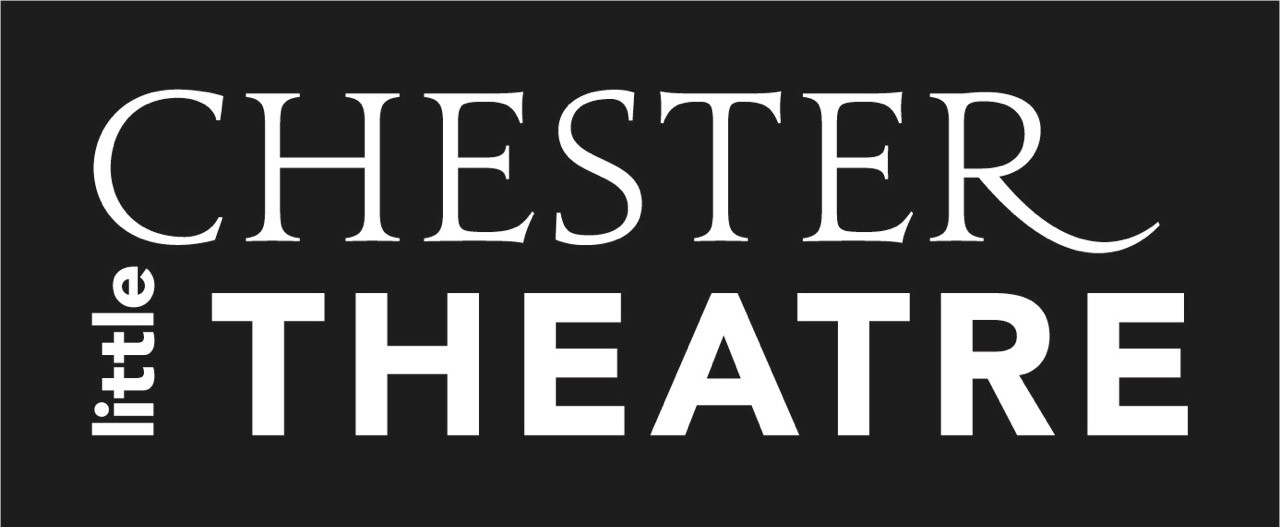 Gloucester Street  Chester CH1 3HR	Tel:   01244 322674    www.chesterlittletheatre.co.uk info@chesterlittletheatre.co.uk  Registered Charity CIO No.1178159 ________________________________________________________________________________ NAME:	………………………………………………………………………………………………ADDRESS:	………………………………………………………………………………………………………………………………………………………………………………………………………………POSTCODE	……………………………………………………………………………….TELEPHONE NUMBER	……………………………………………………………….MOBILE NUMBER		………………………………………………………………..EMAIL ADDRESS		………………………………………………………………..No of people this application covers:		…………………….Subscription amount enclosed (*)                      £10Amount of any additional donation		…………………….SIGNATURE		…………………………………………………………………………..DATE			…………………………………………………………………………..(*) Supporter Subscription is £10 per household per season.